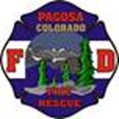 The Pagosa Fire Protection District Firemen’s Pension Fund Board of Trustees will hold its regular meeting on Tuesday, January 2, 2024, at 5:30 p.m.  The meeting will be held at 165 North Pagosa Blvd., Pagosa Springs, Colorado.  These meetings are open to the public.BOARD OF TRUSTEESCall to OrderPledge of AllegianceApproval of Adjustments to the AgendaPublic CommentsApproval of the December 12, 2023 Regular Meeting MinutesOld BusinessNoneNew BusinessResolution 2024-01T Pensioning Firefighter Brian FulbrightApproval of the 2023 Pension Training HoursGood of the Order AdjournmentI hereby certify that the above Notice of Meeting was posted in the designated location at least 24 hours prior to said meeting.